Sent via GovDelivery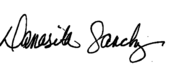 